Publicado en Barcelona, España. el 15/06/2015 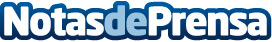 Publifestival ultima detalles para su novena ediciónLa gran gala tendrá lugar el 18 de Junio en CaixaForum Barcelona.
Risto Mejide será nombrado Miembro Honorífico y Carme Basté, Premio de Honor.
La Fundación Mundo Ciudad otorgará una acción social de más de 100.000€Datos de contacto:Fundación Mundo CiudadEntidad organizadora del evento902733555Nota de prensa publicada en: https://www.notasdeprensa.es/publifestival-ultima-detalles-para-su-novena Categorias: Marketing Sociedad Eventos Premios http://www.notasdeprensa.es